Poseidon 2250: SNMP dohled a logování datPoseidon 2250 loguje hodnoty až ze 40 senzorů (RS-485, kontakty, teplota, napětí, ..). Data ukládá do flash paměti, umožňuje dohled po IP (Web, SNMP, Modbus/TCP) a upozornění na hodnoty mimo rozsah (Email, SNMP Trap, SMS přes GSM). Podporuje průmyslové senzory (Pt100/Pt1000, 4-20mA), pomocí dodané aplikace HWg-PDMS nativní export dat do MS Excel.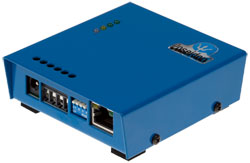 Poseidon model 2250 měří a ukládá do vnitřní paměti hodnoty ze senzorů a binárních vstupů. Lze připojit až 44 senzorů až do 1000 m. Pro měření lze použít levná čidla do IT prostředí, ale také precizní platinové senzory teploty (Pt100 / Pt1000) nebo průmyslová čidla (rozhraní 4-20 mA a 0-10V) připojena po RS-485. Hodnoty ze všech snímačů (až 40 senzorů) jsou periodicky ukládány do vnitřní paměti Flash. Uložené hodnoty lze odesílat periodicky emailem, importovat do databáze a zpracovávat pomocí MS Excel (nativní import pomocí HWg-PDMS).Typickou aplikací je měření a logování teplot v lékárně. Poseidon 2250 měří teplotu a otevření dveří čtyři lednic. Hodnoty jsou uchovány ve vnitřní paměti a občas se odešlou emailem na centrální server ke zpracování. Online demo: http://poseidon-2251.hwg.czEthernet: RJ45 (10BASE-T)Logování hodnot: vnitřní flash 384 kBWEB: Vestavěný web serverČidla: 1xRJ11 1-Wire UNI (max 10 čidel teplota / vlhkost a dalších)Čidla po RS-485: 1xRJ45 (až 26 čidel teplota, vlhkost, tlak, napětí, proud, ..)Vstupy: 3 DI pro připojení kontaktů (detektor stavu)
(Dveřní kontakt, Kouř, detekce napájení 110/230V, detekce průsaku vody, detekce otevření dveří, výpadek větráku)GSM modem: Na RS-232 lze připojit GSM modem pro odesílání SMSSMS Gateway: Jednotka může odesílat SMS přes vzdálenou "SMS GW" nebo být SMS GW pro ostatní jednotky. SMS + prozvonění při alarmu: Podporuje
Mechanické provedení: montáž na zeď, rozměry: 25 x 82 x 90 [mm] Reakce na hodnotu mimo rozsah: SNMP trap, Email, SMS M2M komunikační protokoly: SNMP, XML, Modbus/TCPPodpora pro programátory: HWg SDK
Podporovaný software 
HWg-PD Trigger: Přesměrování poplachů na SMS, Pop-up, vypnutí PC..HWg-PDMS: Logování, grafy, export do MS ExcelCapTemp: Vizualizace na mapě, ovládání výstupů, přesměrování poplachů na SMSSNMP software 3. Stran